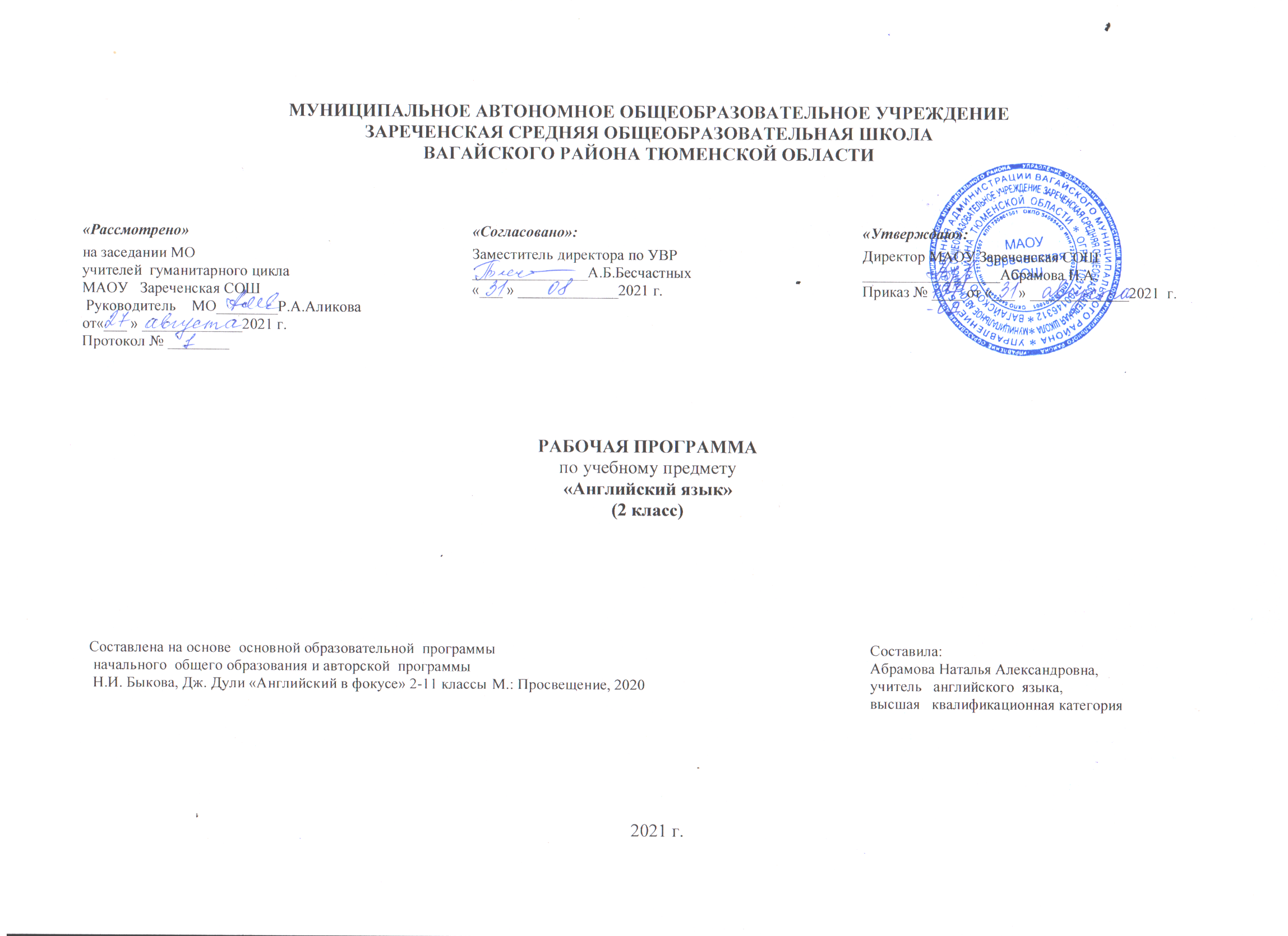 Планируемые результаты освоения учебного предмета «Английский язык» 2 классЛичностные результатыЛичностные результаты включают готовность и способность обучающихся к саморазвитию, сформированность мотивации к обучению и познанию, ценностно-смысловые установки обучающихся, отражающие их индивидуально-личностные позиции, социальные компетенции, личностные качества; сформированность  основ гражданской идентичности. Личностные результаты освоения основной образовательной программы начального общего образования ( 1 год обучения) :формирование целостного, социально ориентированного взгляда на мир в его органичном единстве и разнообразии природы, народов, культур и религий;формирование уважительного отношения к иному мнению, истории и культуре других народов;овладение начальными навыками адаптации в динамично изменяющемся и развиваю щемся мире;принятие и освоение социальной роли обучающегося, развитие мотивов учебной деятельности и формирование личностного смысла учения;развитие самостоятельности и личной ответственности за свои поступки, в том числе в информационной деятельности, на основе представлений о нравственных нормах, социальной справедливости и свободе, формирование эстетических потребностей, ценностей и чувств;развитие этических чувств, доброжелательности и эмоционально-нравственной отзывчивости, понимания и сопереживания чувствам других людей;развитие навыков сотрудничества со взрослыми и сверстниками в разных социальных ситуациях, умения не создавать конфликтов инаходить выходы из спорных ситуаций Обучающийся получит возможность   для формирования адекватной самооценки на основе заданных критериев успешности учебной деятельности;ориентации в поведении на принятые моральные нормы;понимание важности осуществления собственного выбора. Метапредметные результатыМетапредметные результаты включают освоенные обучающимися универсальные учебные действия (познавательные, регулятивные и коммуникативные), обеспечивающие овладение ключевыми компетенциями, составляющими основу умения учиться, и межпредметными понятиями. Метапредметные результаты освоения основной образовательной программы начального общего образования: Регулятивные УУД:определять цель деятельности на уроке с      помощью учителя;         учиться работать по предложенному учителем плану.Познавательные УУД:ориентироваться в учебнике (на развороте, в оглавлении, в условных обозначениях);работать  со  словарёмиспользовать наблюдения для получения     информации об особенностях изучаемого объекта;проводить по предложенному плану опыт/небольшое простое исследование по установлению особенностей объекта изучения, при- чинно-следственных связей и зависимостей объектов между собой;формулировать выводы по результатам проведенного наблюдения, опыта;устанавливать основания для сравнения; формулировать выводы по его результатам;объединять части объекта (объекты) по определенному признаку;определять существенный признак для классификации; классифицировать изучаемые объекты;использовать знаково-символические средства для представления информации и создания несложных моделей изучаемых объектов;осознанно использовать базовые межпредметные понятия и термины, отражающие связи и отношения между объектами, явлениями,         процессами окружающего мира (в рамках изученного)     Обучающийся получит возможность  научиться:самостоятельно осуществлять поиск необходимой и дополнительной информации в открытом информационном пространстве;моделировать задачи   на   основе анализа жизненных сюжетов;самостоятельно формулировать выводы на основе аналогии, сравнения, обобщения.Коммуникативные УУД:осуществлять смысловое чтение текстов различного вида, жанра, стиля - определять тему, главную мысль, назначение текста (в пределах изученного);использовать языковые средства, соответствующие учебной познавательной задаче, ситуации повседневного общения;участвовать в диалоге, соблюдать правила ведения диалога (слушать собеседника, признавать возможность существования разных точек зрения, корректно и аргументированно выска зывать свое мнение);осознанно строить в соответствии с поставленной задачей речевое высказывание; составлять устные и письменные тексты (описание, рассуждение, повествование) на темы, доступные младшему школьнику;готовить небольшие публичные выступления;соблюдать правила межличностного общения при использовании персональных электронных устройств.Обучающийся получит возможность         Предметные УУД:Речевая компетенция. Аудирование:понимать на слух речь учителя и одноклассников при непосредственном общении и реагировать простыми фразами на услышанное.Чтение:уметь читать основные буквосочетания, слова, предложения;знать основные правила чтения и орфографии изучаемого языка;читать вслух небольшие тексты, построенные на изученном материале, соблюдая правила произношения и соответствующую интонацию.участвовать в элементарном этикетном диалоге (знакомство, приветствие, благодарность);кратко рассказывать на элементарном уровне о себе; своей семье, друге.Письмо:уметь правильно писать буквы английского    алфавита, простые слова и предложения.Языковая компетенция.Графика, каллиграфия, орфография:пользоваться английским алфавитом, знать последовательность букв в нём;воспроизводить графически и каллиграфически корректно все английские буквы (полу печатное написание букв, слов);применять основные правила чтения и орфографии;уметь читать знаки транскрипции, соотносить их с буквами. Фонетика:произносить и различать на слух изученные звуки английского языка;соблюдать правильное ударение в словах;соблюдать особенности интонации основ ных типов предложений. Лексика:употреблять в речи изученные лексические единицы (слова, словосочетания);понимать значение лексических единиц в устном тексте в пределах тематики 2 класса. Грамматика:распознавать и употреблять в речи изученные существительные с неопределенным/определенным/ нулевым артиклем, в единственном и во множественном числе; количе ственные числительные (от 1 до 12);       наиболее употребительные предлоги модальный глагол  can; глаголы в Present Simple.Обучающийся получит возможность научиться:Речевая компетенция. Аудирование:воспринимать на слух слова и фразы, построенные на изученном языковом материале.Чтение:догадываться о значении незнако мых слов по контексту.Говорение:воспроизводить наизусть небольшие рифмовки, стихи, песни.Письмо:вписывать в слова пропущенные буквы, а в предложения – пропущенные     слова;писать своё имя по-английски.Языковая компетенция.Графика, каллиграфия, орфография:писать транскрипционные знаки;группировать слова в соответствии с изученными правилами чтения.Фонетика:читать изучаемые слова по тран скрипции;писать	транскрипцию	отдельных звуков, сочетаний звуков по образцу. распознавать	существительные и глаголы по определённым признакам.      Лексика:          догадываться о значении незнакомых слов по картинкам, жестам;      понимать и использовать в речи множественное число существительных, образованных не по правилам (отдельные слова). Грамматика:        понимать и использовать в наиболее распространённых случаях неопределённый, определённый и нулевой артикли.II. Содержание учебного предмета «Английский язык» во 2 классе1. Знакомство (7 часов)Знакомство (с одноклассниками, учителем: имя, возраст). Приветствие, прощание (с использованием типичных фраз английского речевого этикета). Я и моя семья: члены семьи, их имена. Словосочетания sh, ch, th, ph.2. Моя семья (4 часа)Я и моя семья: члены семьи, их имена, внешность. Название членов семьи. Знакомство с названием цветов.3. Мой дом (11 часов)Мой дом/ квартира/ комната: названия комнат, их размер, предметы мебели и интерьера. Формирование активного и пассивного лексического запаса по теме «Дом». Знакомство с названиями предметов мебели и интерьера, названиями комнат, их размера. Описание комнаты. Правила чтения  буквы e в закрытом слоге и буквосочетание ee на примерах знакомых          слов.4. Мой день рождения (11 часов)Семейные праздники: день рождения. Формирование активного и пассивного лексического запаса по теме «День рождения »,«Продукты» . Возраст, день рождения. Знакомство с числительными от 1 до 10. Знакомство с названием продуктов.Понимание и использование в речи структур: How old are you? - I’m … , What’s your favourite food? – My favourite food is… , I like/ I don’t like…, I’ve got… . Этикетный диалог в ситуации общения «День рождения» и диалог-расспрос по теме «Что  ты любишь есть?»5.Животные (11 часов)Любимое домашнее животное: имя, возраст, цвет, размер, характер, что умеет делать. Формирование активного и пассивного лексического запаса по теме «Животные», «Цирк». Обучение умению рассказать о себе, о том, что умеешь/ не умеешь делать на элементарном уровне. Понимание и использование в речи структур: I can jump like …, I can/ I can’t…, Can you … ? 6. Мои игрушки (11 часов)Мир моих увлечений. Игрушки. Формирование активного и пассивного лексического запаса по теме «Игрушки», «Части  тела».Понимание и использование в речи структур: She/he’s got…, She/he hasn’t got…, What have you got? -I’ve got…  Обучение умению рассказать о своих игрушках, описать свою внешность и внешность других людей на элементарном уровне. Предлоги места: on, in, under. 7. Мои выходные (11 часов)Выходной день (в цирке, кукольном театре), каникулы. Формирование активного и пассивного лексического запаса по темам «Погода», «Одежда». Обучение умению рассказать на элементарном уровне вести диалог-расспрос по темам », «Одежда». Понимание и использование в речи структур: What’s the weather like? – It’s …., She/he is wearing… . Правила  чтения буквы c и k и буквосочетания ck на примерах знакомых слов.8. Повторение ( 2 часа)III. Тематическое  планирование , в том числе с учётом рабочей программы воспитания с указанием количества часов, отводимых на освоение каждой темы Условные  обозначения:РПВ – рабочая программа воспитания                                                                                                                                             ПРИЛОЖЕНИЕ К РАБОЧЕЙ ПРОГРАММЕ   КАЛЕНДАРНО-ТЕМАТИЧЕСКОЕ ПЛАНИРОВАНИЕ 2 КЛАСС (68 ЧАСОВ)№Тема урокаКоличество часовРаздел 1. Знакомство 71Знакомство. Поехали! 12Мои буквы. a-h13Мои буквы! i-q14Мои буквы! r-z15Буквосочетания sh, ch16Буквосочетания th, ph17Большие и маленькие!1Раздел 2. Моя семья Раздел 2. Моя семья 48-9Здравствуйте!210Моя семья. Введение лексики.111Моя семья. Цвета.1Раздел 3. Мой дом Раздел 3. Мой дом 1112Мой дом!113Мой дом. Предметы мебели.114Где Чаклз? Названия комнат.115Где Чаклз? Развитие  навыков аудирования.116-17В ванне!218Портфолио. Проектная работа «Моя комната»119Сады в Великобритании и в России.120Городской мышонок и деревенский мышонок.121Сейчас я знаю. Повторение языкового  материала по разделу «Мой дом»122Модульный тест 1 по теме  «Мой дом»1Раздел 4. Мой день рождения Раздел 4. Мой день рождения 1123Мой день рождения!124Мой день рождения! Числительные 1-10125-26Вкусный шоколад. Множественное  число имён существительных.227Моя любимая еда!128Моя любимая еда! Развитие навыков чтения.129Типичная русская еда130Сейчас я знаю. Обобщающий урок по теме: «Моя любимая еда!» 131Модульный тест 2 по разделу  : «Мой день рождения!»132Городской мышонок и деревенский мышонок. Развитие навыков чтения.133Портфолио. РПВ. Проектная работа «Моё любимое блюдо»1Раздел 5.  Животные Раздел 5.  Животные 1134 Животные. Введение лексики по теме.135Животные. Знакомство с глаголами движения.136Я умею прыгать137Животные. Развитие навыков устной речи.138В цирке!139Выходной в цирке. Чтение  буквы  Ii.140Портфолио. Я умею/могу.141Домашние животные в Великобритании и  России.142Городской мышонок и деревенский мышонок. Развитие навыков чтения.143Обобщающее  повторение по теме : «Животные»144Модульный тест 3 по разделу «Животные». Контроль усвоения лексико-грамматического материала.1Раздел 6. Мои игрушкиРаздел 6. Мои игрушки1145Мои игрушки! Введение лексики.146Мои игрушки. Предлоги.147У нее голубые глаза! Описание внешности.148Описание внешности.  РПВ Изготовление открытки-бумажной  куклы  к 8 марта.149-50Тедди замечательный! Чтение буквы Yy. Структура have got.251Портфолио. Моя любимая игрушка. 152Старые русские игрушки. Любимые игрушки в Великобритании и России.153Городской мышонок и деревенский мышонок. Развитие навыков чтения.154Сейчас я знаю. Обобщающее повторение по теме: «Мои игрушки»155Модульный тест 4 по теме: «Мои игрушки».1Раздел 7. Мои выходные Раздел 7. Мои выходные 1156Введение лексики по темам «Погода» «Одежда»157Мои выходные! Отработка лексического  материала.158Ветрено. Безличные предложения.159Погода. 60Волшебный остров! Введение лексики по теме: «Времена  года».161Времена года. Чтение  букв Cc, Kk  и буквосочетания  ck.162Портфолио. Мои каникулы. РПВ «Изготовление солнечных часов»163Красивый карнавал! Праздники в России.164Сейчас я знаю. Обобщающее  повторение материала раздела 7.165Модульный тест 5 по темам «Погода. Одежда. Времена года»166Городской мышонок и деревенский мышонок. Повторение и обобщение изученного  материала.1                                                                        Раздел 8. Повторение67Итоговая  контрольная работа за 2 класс.168 Обобщающее  повторение  изученного материала. Подведение итогов.1           Итого:           Итого:68№ п/пДатаДатаДата     Тема урока                                                Планируемые   результаты                                                Планируемые   результаты                                                Планируемые   результаты№ п/пДатаДатаДата     Тема урокаличностныепредметныеметапредметные№ п/ппланфактфакт     Тема урокаличностныепредметныеметапредметные1 03.09. 2021Знакомство. Поехали!развивать учебно­ познавательный интерес к новому учебному материалу, развитие доброжелательности друг к другу, развитие представлений о много- образии   мира через разницу в алфавитах.Коммуникативные умения: научиться приветствовать друг друга, знакомиться и прощатьсяАктивнаялексика/структуры: Hello! I’m... What’s your name? How are you? Fine, thanks!Познавательные УУД: ориентировать ся в учебнике, сравнивать языковые,явления, анализировать(родной и английский язык на уровне звуков ибукв), действовать по образцу207.09.Мои буквы! Буквы a, b, c, d, e, f, g,h.Формирование  мотивационной основы учебной деятельностиКоммуникативные умения (говорение): уметь приветствовать друг друга, знакомиться и прощатьсяКоммуникативные умения (чтение): научиться читать 8 словЯзыковые средства и навыки оперирования ими (графика, каллиграфия, орфография): воспроизводить графически и каллиграфически корректно 8 букв английского алфавита (полупечатное написание букв); восстанавливать слово в соответствии с решаемой учебной задачей (вставить пропущенные буквы)(фонетическая сторона речи): различать на слух и адекватно произносить 8 звуков английского языка, соблюдая нормы произношения звуков Буквы: a,b,c,d,e,f,g,hЗвуки: /ᴂ/,/b/,/k/,/d/,/e/,/f/, /g/, /h/ Пассивная лексика: ant, bed, cat, dog, egg, flag, glass, horseКоммуникативные УУД: адекватно использовать речевые средства для решения коммуникативной задачиРегулятивные УУД: Уметь организовывать рабочее место,принимать и сохранять учебную задачуПознавательные УУД: действовать по образцу (написание букв)310.09.Мои буквы!Буквы i, j, k, l, m, n, o, p, q.Формирование  мотивационной основы учебной деятельностиКоммуникативные умения (говорение): уметь приветствовать друг друга, знакомиться и прощаться Коммуникативные умения (чтение): научиться читать 9 словЯзыковые средства и навыки оперирования ими (графика, каллиграфия, орфография): воспроизводить графически и каллиграфически корректно 9 букв английского алфавита (полупечатное написание букв)(фонетическая сторона речи): различать на слух и адекватно произносить 17 звуков английского языка, соблюдая нормы произношения звуковБуквы: i, j, k, l, m, n, o, p, qЗвуки: /ı/,/dȝ /,/k/,/l/,/m/,/n/,/o/, /p/, /kw/Активная лексика/структуры: yes, no, well done    Пассивная лексика: ink, jug, kangaroo, lamp, mouse, nest, orange, pin, queenКоммуникативные УУД: адекватно использовать речевые средства для решения коммуникативной задачиРегулятивные УУД: принимать и сохранять учебную задачуПознавательные УУД: действовать по образцу (написание букв)4 14.09.Мои буквы!   Буквы r, s, t, u, v, w, x, y, z.Самооценка своих возможностей, позитивное отношение к урокуКоммуникативные умения (говорение): уметь приветствовать друг друга, знакомиться и прощаться  (чтение): научиться читать 9 словЯзыковые средства и навыки оперирования ими (графика, каллиграфия, орфография): воспроизводить графически и каллиграфически корректно 9 буквы английского алфавита (полупечатное написание букв, буквосочетаний, слов); восстанавливать слово в соответствии с решаемой учебной задачей(фонетическая сторона речи): различать на слух и адекватно произносить 24 звука английского языка, соблюдая нормы произношения звуковБуквы: r, s, t, u, v, w, x, y, zЗвуки: /r/, /s/, /t/, / Ʌ /, /v/, /w/, /ks/, /j/, /z/Пассивная лексика: rabbit, snake, tree, umbrella, vest, window, box, yacht, zipКоммуникативные УУД: адекватно использовать речевые средства для решения коммуникативной задачиРегулятивные УУД: принимать и сохранять учебную задачуПознавательные УУД: действовать по образцу (написание букв)517.09.Буквосочетания sh, ch.Формирование  мотивационной основы учебной деятельностиКоммуникативные умения (говорение): уметь приветствовать друг друга, знакомиться и прощаться Коммуникативные умения (чтение): научиться читать буквосочетания sh, chЯзыковые средства и навыки оперирования ими (графика, каллиграфия, орфография): воспроизводить графически и каллиграфически корректно два буквосочетания (полупечатное написание букв, буквосочетаний); восстанавливать слово в соответствии с решаемой учебной задачей(фонетическая сторона речи): различать на слух и адекватно произносить два буквосочетания, соблюдая нормы произношения звуковЗвуки: /ʃ/,/tʃ/Пассивная лексика: sheep, fish, ship, chick, cheeseУмение понимать учебную задачу, ставить цель своей деятельности.Коммуникативные УУД: адекватно использовать речевые средства для решения коммуникативной задачиРегулятивные УУД: принимать и сохранять учебную задачуПознавательные УУД: уметь действовать по образцу (написание буквосочетаний)6 21.09. 21.09.Буквосочетания th, ph.Формирование  мотивационной основы учебной деятельностиКоммуникативные умения (говорение): уметь приветствовать друг друга, знакомиться и прощаться Коммуникативные умения (чтение): научиться читать буквосочетания th, phЯзыковые средства и навыки оперирования ими (графика, каллиграфия, орфография): воспроизводить графически и каллиграфически корректно два буквосочетания  (полупечатное написание букв, буквосочетаний); восстанавливать слово в соответствии с решаемой учебной задачей;(фонетическая сторона речи): различать на слух и адекватно произносить два буквосочетания, соблюдая нормы произношения звуков.Звуки: /ð/, /θ/ ,/f/Пассивная лексика: thumb, thimble, thisОрганизация и выполнение учебной деятельности в сотрудничестве с учителе724.09.24.09.Большие и маленькие!Самооценка своих возможностей, позитивное отношение к урокуКоммуникативные умения (говорение): уметь приветствовать друг друга, знакомиться и прощаться Языковые средства и навыки оперирования ими (графика, каллиграфия, орфография): воспроизводить графически и каллиграфически корректно все буквы английского алфавита (полупечатное написание букв, буквосочетаний, слов)(фонетическая сторона речи): различать на слух и адекватно произносить все звуки английского языка, соблюдая нормы произношения звуковКоммуникативные УУД: адекватно использовать речевые средства для решения коммуникативной задачиРегулятивные УУД: учитывать выделенные учителем ориентиры действия в новом учебном материалеПознавательные УУД: проводить сравнение и анализ объектов8-9 28.09. 01.10. 28.09. 01.10.Здравствуйте!формировать основы своей этнической принадлежности в форме осознания «Я» как члена семьиКоммуникативные умения (говорение): научиться представлять себя и друзейЯзыковые средства и навыки оперирования ими (лексическая сторона речи): научиться оперировать активной лексикой в соответствии с коммуникативной задачейЯзыковые средства и навыки оперирования ими (грамматическая сторона речи): употреблять в речи глагол­связку to beАктивная лексика/структуры: sister, nanny, This is …. I’m ….Умение понимать учебную задачу, ставить цель своей деятельности. Учиться обнаруживать и формулировать учебную проблему вместе с учителем.10 05.10. 05.10.Моя  семья.Введение лексики.формировать основы своей этнической принадлежности в форме осознания «Я» как члена семьиКоммуникативные умения (говорение): уметь представлять себя и друзейКоммуникативные умения (чтение): научиться читать новые слова; читать вслух сюжетный диалог, построенный на изученном языковом материале, соблюдая правила произношения и соответствующую интонацию.Коммуникативные умения (аудирование): воспринимать на слух в аудиозаписи и понимать содержание сюжетного диалога, построенного в основном на знакомом языковом материале. Языковые средства и навыки оперирования ими (лексическая сторона речи): научиться оперировать активной лексикой в соответствии с коммуникативной задачей.Активная лексика: brother, daddy, family, grandma, grandpa, mummyПассивная лексика: now, OK, Look!Коммуникативные УУД: адекватно использовать речевые средства для решения коммуникативной задачиРегулятивные УУД: принимать и сохранять учебную задачуПознавательные УУД: действовать по образцу11 08.10. 08.10.Моя  семья. Цвета.формировать основы своей этнической принадлежности в форме осознания «Я» как члена семьиКоммуникативные умения (говорение): уметь представлять себя и друзейКоммуникативные умения (чтение): научиться читать новые словаЯзыковые средства и навыки оперирования ими (лексическая сторона речи): научиться оперировать активной лексикой в соответствии с коммуникативной задачейАктивная лексика: blue, colour, come, green, meet, red, white, yellowПассивная лексика/структуры: What colour is it?; Show me (red) …; meet my family, are coming for tea.Коммуникативные УУД: адекватно использовать речевые средства для решения коммуникативной задачиРегулятивные УУД: принимать и сохранять учебную задачуПознавательные УУД: действовать по образцу12 12.10. 12.10. Мой дом.развивать учебно­ познавательный интерес к новому учебному материалу, формирование бережного отношения к дому,  комнате, Родине.Коммуникативные умения (говорение): научиться спрашивать о предметах в доме и называть ихКоммуникативные умения (аудирование): воспринимать на слух в аудиозаписи и понимать содержание сюжетного диалога, построенного в основном на знакомом языковом материалеКоммуникативные умения (чтение): читать новые слова; читать вслух сюжетный диалог, построенный на изученном языковом материале, соблюдая правила произношения и соответствующую интонациюЯзыковые средства и навыки оперирования ими (лексическая сторона речи): научиться оперировать активной лексикой в соответствии с коммуникативной задачейАктивная лексика/структуры: bed, chair, home,  radio, table, tree house, nice, lovely  What’s this? It’s a …Пассивная лексика/структуры: It’s lovely. That’s nice. Look at … . Listen.Коммуникативные УУД: адекватно использовать речевые средства для решения коммуникативной задачиРегулятивные УУД: принимать и сохранять учебную задачуПознавательные УУД: действовать по образцу1315.10.15.10.Мой дом!Предметы мебели.формирование бережного отношения к дому,  комнате, Родине.Коммуникативные умения (говорение): уметь  спрашивать о предметах в доме и называть ихЯзыковые средства и навыки оперирования ими (лексическая сторона речи): научиться оперировать активной лексикой в соответствии с коммуникативной задачей Активная лексика/структуры: see, in.Пассивная лексика: There are lots of …. . your tree house?Коммуникативные УУД: адекватно использовать речевые средства для решения коммуникативной задачиРегулятивные УУД: принимать и сохранять учебную задачуПознавательные УУД:  Осуществлять анализ1419.10.19.10.Где Чаклз?Названия комнат.развивать учебно­познавательный  интерес к новому учебному материалуКоммуникативные умения (говорение): научиться спрашивать о местонахождении членов семьи  и отвечать, где они находятсяЯзыковые средства и навыки оперирования ими (лексическая сторона речи): научиться оперировать активной лексикой в соответствии с коммуникативной задачей.Языковые средства и навыки оперирования ими (грамматическая сторона речи): употреблять в речи глагол­связку to be.Активная лексика/структуры: bathroom, bedroom, black, brown, garden, he, house, no, she; Where’s ..? S/he’s in ..Пассивная лексика: Come here.Коммуникативные УУД: адекватно использовать речевые средства для решения коммуникативной задачиРегулятивные УУД: принимать и сохранять учебную задачуПознавательные УУД: действовать по образцу1522.10.22.10.Где  Чаклз?формировать мотивационную основу учебной деятельностиКоммуникативные умения (говорение): уметь спрашивать о местонахождении членов семьи  и отвечать, где они находятсяКоммуникативные умения (аудирование): воспринимать на слух в аудиозаписи и понимать содержание сюжетного диалога, построенного в основном на знакомом языковом материалеКоммуникативные умения (чтение): читать вслух сюжетный диалог, построенный на изученном языковом материале, соблюдая правила произношения и соответствующую интонациюЯзыковые средства и навыки оперирования ими (фонетическая сторона речи):  соблюдать правило отсутствия ударения на служебных словах (артиклях, союзах, предлогах)Пассивная лексика/структуры: quick, bathroom; looking at you and me. Is he in the house?Коммуникативные УУД: адекватно использовать речевые средства для решения коммуникативной задачиРегулятивные УУД: принимать и сохранять учебную задачуПознавательные УУД: находить в тексте конкретные сведения, заданные в явном виде16-1726.10.09.11.26.10.09.11.В ванне!развивать учебно­познавательный интерес к новому учебному материалуКоммуникативные умения (аудирование): воспринимать на слух в аудиозаписи и понимать содержание сюжетного диалога, построенного в основном на знакомом языковом материалеКоммуникативные умения (чтение): читать вслух сюжетный диалог, построенный на изученном языковом материале, соблюдая правила произношения и соответствующую интонациюЯзыковые средства и навыки оперирования ими (фонетическая сторона речи):  соблюдать правило отсутствия ударения на служебных словахЯзыковые средства и навыки оперирования ими (лексическая сторона речи): научиться оперировать активной лексикой в соответствии с коммуникативной задачей.Языковые средства и навыки оперирования ими (грамматическая сторона речи): употреблять в речи глагол­связку to be.Активная лексика: bath, bathroom, living room, door, floor, windowПассивная лексика/структуры: clean, chimney, outside, as tall as can be, smoke Is .. in the..? No, s/he isn’t. Yes, s/he is.Коммуникативные УУД: адекватно использовать речевые средства для решения коммуникативной задачиРегулятивные УУД: принимать и сохранять учебную задачуПознавательные УУД: находить в тексте конкретные сведения, заданные в явном виде1812.11.Портфолио.Проектная работа « Моя комната»формировать мотивационную основу учебной деятельности,позитивное отношение к уроку, понимание смысла выполняемых    действий.Коммуникативные умения (чтение): читать про себя и понимать содержание небольшого  текста, построенного на изученном языковом материалеКоммуникативные умения (письмо): писать предложение о своей спальнеЯзыковые средства и навыки оперирования ими (лексическая сторона речи): научиться оперировать активной лексикой в соответствии с коммуникативной задачейПассивная лексика: box telephone, matchboxes, paper clips, toothpick, a long piece of stringКоммуникативные УУД: адекватно использовать речевые средства для решения коммуникативной задачиРегулятивные УУД:  принимать и сохранять учебную задачуПознавательные УУД: осознанно и произвольно строить речевое высказывание в устной и письменной форме с опорой на образец19 16.11.Сады в Великобритании и России.формировать доброжелательное отношение, уважение и толерантность к другим странам и народамКоммуникативные умения (чтение): читать про себя и понимать содержание небольших  текстов, содержащих отдельные незнакомые словаЯзыковые средства и навыки оперирования ими (лексическая сторона речи): научиться оперировать активной лексикой в соответствии с коммуникативной задачейАктивная лексика/структуры: Russia, the UK, bird house, county house, green house, garden, love, village Пассивная лексика/структуры: fruit, vegetables, flowers, people, gnome, grow, their, them, things, have gotКоммуникативные УУД: адекватно использовать речевые средства для решения коммуникативной задачи Регулятивные УУД: учитывать выделенные учителем ориентиры действия в новом учебном материале в сотрудничестве с учителемПознавательные УУД: проводить сравнение по заданным критериям20  19.11Городской мышонок и деревенский мышонок.развивать эстетические чувства на основе знакомства со сказкойКоммуникативные умения (аудирование): воспринимать на слух в аудиозаписи и понимать основное содержание сказок, построенных в основном на знакомом языковом материалеКоммуникативные умения (чтение): читать вслух текст сказки, построенный на изученном языковом материале, соблюдая правила произношения и соответствующую интонациюЯзыковые средства и навыки оперирования ими (лексическая сторона речи): научиться оперировать активной лексикой в соответствии с коммуникативной задачей Активная лексика: like, mice, mouse, small, town, two, very, want Пассивная лексика/структуры: bare, but, Oh dear! Welcome to my house!Коммуникативные УУД: адекватно использовать речевые средства для решения коммуникативной задачи Регулятивные УУД: учитывать выделенные учителем ориентиры действия в новом учебном материале в сотрудничестве с учителемПознавательные УУД: учиться основам смыслового восприятия художественного текста 21 23.11.Сейчас я знаю. Повторение  языкового  материала раздела «Мой дом»ориентироваться на понимание причин успеха в учебной деятельности, на понимание оценок учителей и одноклассниковЯзыковые средства и навыки оперирования ими (лексическая сторона речи): научиться распознавать активную лексику и использовать  ее в устной и письменной речиКоммуникативные УУД: учиться работать в паре и группеРегулятивные УУД: осуществлять самоконтроль и взаимоконтроль, учитывать установленные правила в контроле способа решенияПознавательные УУД: осуществлять анализ объектов с выделением существенных признаков, проводить рефлексию 22 26.11Модульный тест 1 по теме: «Мой дом»формировать способность к оценке своей учебной деятельностиКоммуникативные умения (аудирование): воспринимать на слух в аудиозаписи и понимать основное содержание небольших сообщений, построенных в основном на знакомом языковом материалеЯзыковые средства и навыки оперирования ими (лексическая сторона речи):  распознавать и употреблять активную лексику, уметь отвечать на вопросыКоммуникативные УУД: адекватно использовать языковые средства для решения поставленной задачиРегулятивные УУД: осуществлять самоконтроль, самооценкуПознавательные УУД:  учиться произвольно и осознанно владеть  общими приёмами выполнения заданий, проводить рефлексию                                                                                   Раздел 4.        Мой день   рождения!                                                                                   Раздел 4.        Мой день   рождения!                                                                                   Раздел 4.        Мой день   рождения!                                                                                   Раздел 4.        Мой день   рождения!                                                                                   Раздел 4.        Мой день   рождения!                                                                                   Раздел 4.        Мой день   рождения!                                                                                   Раздел 4.        Мой день   рождения!23 30.11.Мой день рождения!развивать учебно­познаватель ный интерес к новому учебному материалуКоммуникативные умения (говорение): научиться спрашивать о возрасте и отвечать на вопросКоммуникативные умения (аудирование): воспринимать на слух в аудиозаписи и понимать содержание сюжетного диалога, построенного в основном на знакомом языковом материалеКоммуникативные умения (чтение): читать вслух сюжетный диалог, построенный на изученном языковом материале, соблюдая правила произношения и соответствующую интонациюЯзыковые средства и навыки оперирования ими (фонетическая сторона речи):  соблюдать правило отсутствия ударения на служебных словахЯзыковые средства и навыки оперирования ими (лексическая сторона речи): научиться оперировать активной лексикой в соответствии с коммуникативной задачей Активная лексика/структуры: числительные от 1 до 10, birthday, candles, happy, party, sad, How old are you? Happy birthday (to you)!Пассивная лексика/структуры: today, surprise, intoКоммуникативные УУД: адекватно использовать речевые средства для решения коммуникативной задачиРегулятивные УУД: принимать и сохранять учебную задачу Организация и выполнение учебной деятельности в сотрудничестве с учи- телем.Познавательные УУД: действовать по образцу; находить в тексте конкретные сведения, заданные в явном виде2403.12.Мой день рождения!Числительные 1-10.формировать мотивационную основу учебной деятельности,позитивное отношение к уроку, понимание смысла выполняемых    действий.Коммуникативные умения (аудирование): воспринимать на слух в аудиозаписи и понимать содержание песниЯзыковые средства и навыки оперирования ими (лексическая сторона речи): научиться оперировать активной лексикой в соответствии с коммуникативной задачей числительные от 1 до 10.Пассивные структуры: Look at the cake. Count the candles. How many candles? What are they?Регулятивные УУД: принимать и сохранять учебную задачуПознавательные УУД: осуществлять анализ объектов с выделением существенных признаков2526 07.12. 10.12.Вкусный шоколад!формировать мотивационную основу учебной деятельности,позитивное отношение к уроку, понимание смысла выполняемых    действий.Коммуникативные умения (говорение): научиться спрашивать о любимой еде и называть продуктыКоммуникативные умения (аудирование): воспринимать на слух в аудиозаписи и понимать содержание песниЯзыковые средства и навыки оперирования ими (лексическая сторона речи): научиться оперировать активной лексикой в соответствии с коммуникативной задачей Активная лексика/структуры: burgers, chips, apples, bananas, sandwiches, chocolate, yummy, What’s your favourite food?Пассивная лексика: Give me more That’s what I like!Коммуникативные УУД: адекватно использовать речевые средства для решения коммуникативной задачиРегулятивные УУД: принимать и сохранять учебную задачу Познавательные УУД: действовать по образцу; находить в тексте конкретные сведения, заданные в явном виде 27 14.12. Моя любимая еда!развивать учебно­познава-тельный интерес к новому учебному материалуКоммуникативные умения (аудирование): воспринимать на слух в аудиозаписи и понимать содержание сюжетного диалога, построенного в основном на знакомом языковом материалеКоммуникативные умения (чтение): читать вслух сюжетный диалог, построенный на изученном языковом материале, соблюдая правила произношения и соответствующую интонациюЯзыковые средства и навыки оперирования ими (фонетическая сторона речи):  соблюдать правило отсутствия ударения на служебных словах Языковые средства и навыки оперирования ими (лексическая сторона речи): научиться оперировать активной лексикой в соответствии с коммуникативной задачейАктивная лексика: ice cream, pizza, milk, orange juice, chocolate cakeПассивная лексика/структуры: What’s on the table?Коммуникативные УУД: адекватно использовать речевые средства для решения коммуникативной задачиРегулятивные УУД: принимать и сохранять учебную задачуПознавательные УУД: находить в тексте конкретные сведения, заданные в явном виде2817.12Моя любимая еда!Развитие навыков чтения.формировать мотивационную основу учебной деятельности.Коммуникативные умения (аудирование): понимать на слух речь учителя и одноклассников и вербально/невербально реагировать на услышанноеКоммуникативные умения (чтение): научиться читать букву “С”  в буквосочетании  и отдельно перед некоторыми гласнымиЯзыковые средства и навыки оперирования ими (грамматическая сторона речи): употреблять глагол  like в Present Simple в утвердительной и отрицательной формеПассивная лексика/ структуры:  hurry, there’s…, to eat, too, to make a wishКоммуникативные УУД: работать в группе (во время игры)Регулятивные УУД: учитывать выделенные учителем ориентиры действия в новом учебном материале в сотрудничестве с учителем 2921.12.Типичная русская еда.Коммуникативные умения (чтение): читать и понимать содержание небольших  текстов, содержащих отдельные незнакомые словаЯзыковые средства и навыки оперирования ими (лексическая сторона речи): научиться оперировать активной лексикой в соответствии с коммуникативной задачейАктивная лексика: fish and chips, dish, popular, pie, chicken, Russian Пассивная лексика: typical, dumplings, kebab, curryКоммуникативные УУД: адекватно использовать речевые средства для решения коммуникатив ной задачи Познавательные УУД: проводить сравнение по заданным критериям, осуществлять поиск и фиксацию необходимой информации для выполнения учебных зада-ний  с помощью инструментов ИКТ30 24.12. Сейчас я знаю.Обобщающий урок по теме: « Моя любимая еда!»ориентироваться на понимание причин успеха в учебной деятельности, на понимание оценок учителей и одноклассниковЯзыковые средства и навыки оперирования ими (лексическая сторона речи): научиться распознавать активную лексику и использовать  ее в устной и письменной речиКоммуникативные УУД: учиться работать в паре и группе Регулятивные УУД: осуществлять самоконтроль и взаимоконтроль, учитывать установленные правила в контроле способа решенияПознавательные УУД: осуществлять анализ объектов с выделением существенных признаков, проводить рефлексию 31 28.12. Модульный тест 2 по  разделу «Мой день рождения!»  ориентироваться на понимание причин успеха в учебной деятельности, на понимание оценок учителей и одноклассниковЯзыковые средства и навыки оперирования ими (лексическая сторона речи): научиться распознавать активную лексику и использовать  ее в устной и письменной речиКоммуникативные УУД: учиться работать в паре и группе Регулятивные УУД: осуществлять самоконтроль и взаимоконтроль, учитывать установленные правила в контроле способа решенияПознавательные УУД: осуществлять анализ объектов с выделением существенных признаков, проводить рефлексию3214.01.Городской мышонок и деревенский мышонок. Развитие навыков чтения.развивать эстетические чувства на основе знакомства со сказкойКоммуникативные умения (аудирование): воспринимать на слух в аудиозаписи и понимать основное содержание сказок, построенных в основном на знакомом языковом материалеКоммуникативные умения (чтение): читать вслух текст сказки, построенный на изученном языковом материале, соблюдая правила произношения и соответствующую интонациюЯзыковые средства и навыки оперирования ими (лексическая сторона речи): научиться оперировать активной лексикой в соответствии с коммуникативной задачейАктивная лексика: bread, meat, pretty, yuk  Пассивная лексика: city, come along, bees, honey, place, timeКоммуникативные УУД: адекватно использовать речевые средства для решения коммуникативной задачи Регулятивные УУД: принимать и сохранять учебную задачу Познавательные УУД: учиться основам смыслового восприятия художественного текста3318.01.Портфолио. РПВ. Проектная работа «Моё любимое блюдо»формировать мотивационную основу учебной деятельности.Языковые средства и навыки оперирования ими (лексическая сторона речи):  распознавать и употреблять активную лексику, уметь отвечать на вопросыадекватно использовать языковые средства для решения поставленной задачиРегулятивные УУД: осуществлять самоконтроль, самооценку3421.01Животные. Введение лексики.формировать мотивационную основу учебной деятельностиКоммуникативные умения (говорение): научиться говорить, что умеют делать Коммуникативные умения (аудирование): воспринимать на слух в аудиозаписи и понимать содержание сюжетного диалога, построенного в основном на знакомом языковом материалеКоммуникативные умения (чтение): читать вслух сюжетный диалог, построенный на изученном языковом материале, соблюдая правила произношения и соответствующую интонациюЯзыковые средства и навыки оперирования ими (лексическая сторона речи): научиться оперировать активной лексикой в соответствии с коммуникативной задачейЯзыковые средства и навыки оперирования ими (грамматическая сторона речи): научиться употреблять модальный глагол can в утвердительной формеАктивная лексика/структуры: animal, bird, can, chimp, dance, fish, frog, horse, jump, run, sing, swim, I can … like …Пассивная лексика: Well done, readyКомумуникативные УУД: участвовать в диалоге в соответствии с поставленной коммуникативной задачейРегулятивные УУД: принимать и сохранять учебную задачуПознавательные УУД: действовать по образцу; находить в тексте конкретные сведения, заданные в явном виде3525.01Животные. Глаголы движения.формировать мотивационную основу учебной деятельностиКоммуникативные умения (говорение): научиться говорить, что умеют делать персонажиКоммуникативные умения (аудирование): воспринимать на слух в аудиозаписи и понимать содержание песни, построенной в основном на знакомом языковом материалеЯзыковые средства и навыки оперирования ими (лексическая сторона речи): научиться оперировать активной лексикой в соответствии с коммуникативной задачей Пассивная лексика: Just like this.Коммуникативные УУД: строить высказывание в соответствии с постав ленной  коммуникативной задачейРегулятивные УУД: принимать и сохранять учебную задачуПознавательные УУД: осознанно и произвольно строить речевое выска зывание в устной форме 3628.01Я умею прыгатьразвивать учебно­познавательный интерес к новому учебному материалуКоммуникативные умения (говорение): научиться спрашивать , что умеют делать одноклассники и отвечать на вопрос Коммуникативные умения (аудирование): воспринимать на слух в аудиозаписи и понимать содержание песни, построенной в основном на знакомом языковом материалеЯзыковые средства и навыки оперирования ими (лексическая сторона речи): научиться оперировать активной лексикой в соответствии с коммуникативной задачейЯзыковые средства и навыки оперирования ими (грамматическая сторона речи): научиться употреблять модальный глагол can в вопросительной и отрицательной формеАктивная лексика/структуры: boy, climb, fly, girl, Can you …? Yes, I can. No, I can’t.Пассивная лексика: out in the sunКоммуникативные УУД: адекватно использовать речевые средства для решения коммуникативной задачиРегулятивные УУД: принимать и сохранять учебную задачуПознавательные УУД: действовать по образцу3701.02.Животные. Развитие навыков устной речи.формировать мотивационную основу учебной деятельностиКоммуникативные умения (говорение): уметь спрашивать , что умеют делать одноклассники и отвечать на вопрос Коммуникативные умения (аудирование): воспринимать на слух в аудиозаписи и понимать содержание сюжетного диалога, построенного в основном на знакомом языковом материалеКоммуникативные умения (чтение): читать вслух сюжетный диалог, соблюдая правила произношения и соответствующую интонациюЯзыковые средства и навыки оперирования ими (фонетическая сторона речи):  соблюдать правило отсутствия ударения на служебных словах Пассивная лексика/структуры: Chuckles, where are you? There’s Chuckles in the tree.Коммуникативные УУД: адекватно использовать языковые средства для решения поставленной задачиРегулятивные УУД: принимать и сохранять учебную задачуПознавательные УУД: находить в тексте конкретные сведения, заданные в явном виде3804.02. В цирке!развивать учебно­познава-тельный интерес к новому учебному материалуКоммуникативные умения (аудирование): воспринимать на слух в аудиозаписи и понимать содержание сюжетного диалога, построенного в основном на знакомом языковом материалеКоммуникативные умения (чтение): читать вслух сюжетный диалог, соблюдая правила произношения и соответствующую интонациюЯзыковые средства и навыки оперирования ими (фонетическая сторона речи):  соблюдать правило отсутствия ударения на служебных словахЯзыковые средства и навыки оперирования ими (лексическая сторона речи): научиться оперировать активной лексикой в соответствии с коммуникативной задачей Активная лексика: circus, clown, funny, magician, swing Пассивная лексика/структуры: all day, nowКоммуникативные УУД: адекватно использовать языковые средства для решения поставленной задачиРегулятивные УУД: принимать и сохранять учебную задачуПознавательные УУД: находить в тексте конкретные сведения, заданные в явном виде3908.02.Выходной в цирке. Чтение буквы Iiформировать мотивационную основу учебной деятельностиКоммуникативные умения (говорение): говорить, что умеют и не умеют делать животные Коммуникативные умения (аудирование): понимать на слух речь учителя и одноклассников и вербально реагировать на услышанноеКоммуникативные умения (чтение): научиться читать буквосочетание “ir”Пассивная лексика/ структуры:  of course, like this, Is it …?Коммуникативные УУД: адекватно использовать языковые средства для решения поставленной задачиРегулятивные УУД: учитывать выделенные учителем ориентиры действия в новом учебном материале в сотрудничестве с учителем Познавательные УУД: осуществлять запись о выполненной поделке в досье Языкового портфеля 4011.02. Портфолио. Я умею/ могу.формировать мотивационную основу учебной деятельностиКоммуникативные умения (говорение): говорить, что умеют делатьКоммуникативные умения (чтение): читать про себя и понимать содержание небольшого  текста, построенного на изученном языковом материалеКоммуникативные умения (письмо): писать предложение о том, что умеют делатьЯзыковые средства и навыки оперирования ими (лексическая сторона речи): научиться оперировать активной лексикой в соответствии с коммуникативной задачейПассивная лексика: jelly, gums, any other, clear plastic cupsКоммуникативные УУД: адекватно использовать языковые средства для решения поставленной задачиРегулятивные УУД: принимать и сохранять учебную задачуПознавательные УУД: осознанно и произвольно строить речевое высказыва-ние в устной и письменной форме с опорой на образец4115.02.Домашние животные в Великобритании и России.формировать доброжела тельное отношение, уважение и толерантность к другим странам и народамКоммуникативные умения (чтение): читать и понимать содержание небольших  текстов, содержащих отдельные незнакомые словаЯзыковые средства и навыки оперирования ими (лексическая сторона речи): научиться оперировать активной лексикой в соответствии с коммуникативной задачейАктивная лексика/структуры: pet, cleverПассивная лексика/структуры: crazy about, especially, story, sheepdog, lie; Have you got?Коммуникативные УУД: адекватно использовать языковые средства для решения поставленной задачиРегулятивные УУД: принимать и сохранять учебную задачуПознавательные УУД: проводить сравнение по заданным критериям, осуществлять поиск и фиксацию необходимой информации для выполнения учебных заданий с помощью инструментов ИКТ4218.02.Городской мышонок и деревенский мышонок.развивать эстетические чувства на основе знакомства со сказкойКоммуникативные умения (аудирование): воспринимать на слух в аудиозаписи и понимать основное содержание сказок, построенных в основном на знакомом языковом материалеКоммуникативные умения (чтение): читать вслух текст сказки, построенный на изученном языковом материале, соблюдая правила произношения и соответствующую интонациюЯзыковые средства и навыки оперирования ими (лексическая сторона речи): научиться оперировать активной лексикой в соответствии с коммуникативной задачейПассивная лексика/структуры: dream, good, must, over there, realКоммуникативные УУД: адекватно использовать речевые средства для решения коммуникативной задачи Регулятивные УУД: принимать и сохранять учебную задачу Познавательные УУД: учиться основам смыслового восприятия художественного текста4322.02.Обобщающее повторение по теме: «Животные»Личностные УУД:ориентироваться на понимание причин успеха в учебной деятельности, на понимание оценок учителей и одноклассниковЯзыковые средства и навыки оперирования ими (лексическая сторона речи): научиться распознавать активную лексику и использовать  ее в устной и письменной речиКоммуникативные УУД: работать в паре и группеРегулятивные УУД: осуществлять самоконтроль и взаимоконтроль, учитывать установленные правила в контроле способа решенияПознавательные УУД: осуществлять анализ объектов с выделением существенных признаков, проводить рефлексию4425.02.Модульный тест 3 по разделу «Животные»формировать способность к оценке своей учебной деятельностиКоммуникативные умения (аудирование): воспринимать на слух в аудиозаписи и понимать основное содержание небольших сообщений, построенных в основном на знакомом языковом материалеЯзыковые средства и навыки оперирования ими (лексическая сторона речи):  распознавать и употреблять активную лексику в соответствии с коммуникативной задачейКоммуникативные УУД: адекватно использовать языковые средства для решения поставленной задачиРегулятивные УУД: осуществлять самоконтроль, самооценкуПознавательные УУД:  формировать умение работать с таблицей, проводить рефлексию4501.03Мои игрушки! Введение лексики.развивать учебно­познавательный интерес к новому учебному материалуКоммуникативные умения (говорение): научиться спрашивать о том, где находятся предметы, и отвечать на вопросКоммуникативные умения (аудирование): воспринимать на слух в аудиозаписи и понимать содержание сюжетного диалога, построенного в основном на знакомом языковом материалеКоммуникативные умения (чтение): читать вслух сюжетный диалог, построенный на изученном языковом материале, соблюдая правила произношения и соответствующую интонациюЯзыковые средства и навыки оперирования ими (фонетическая сторона речи):  соблюдать правило отсутствия ударения на служебных словах Языковые средства и навыки оперирования ими (лексическая сторона речи): научиться оперировать активной лексикой в соответствии с коммуникативной задачей Языковые средства и навыки оперирования ими (грамматическая сторона речи): научиться употреблять предлоги места (on, in, under)Активная лексика: ballerina, doll, his,  pink, shelf, teddy bear, toy, toy box, toy soldier, under Пассивная лексика/структуры: What’s the matter? I don’t know. What about …? findКоммуникативные УУД: адекватно использовать речевые средства для решения коммуникативной задачиРегулятивные УУД: принимать и сохранять учебную задачуПознавательные УУД: действовать по образцу; находить в тексте конкретные сведения, заданные в явном виде4604.03.Мои игрушки. Предлоги.формировать мотивационную основу учебной деятельностиКоммуникативные умения (говорение): уметь спрашивать о том, где находятся предметы, и отвечать на вопрос Языковые средства и навыки оперирования ими (лексическая сторона речи): научиться оперировать активной лексикой в соответствии с коммуникативной задачей Активная лексика: doll Пассивная лексика/структуры: Toys for me! Toys for everyone! We’re all having fun. Is it under the book?Коммуникативные УУД: адекватно использовать языковые средства для решения поставленной задачиРегулятивные УУД: принимать и сохранять учебную задачуПознавательные УУД: осуществлять анализ объектов с выделением существенных признаков4711.03.У неё голубые глаза!Описание внешности.Развивать учебно­познава-тельный интерес к новому учебному материалу Уметь эффективно сотрудничать с учителем и сверстниками.Коммуникативные умения (говорение): научиться называть части лица Языковые средства и навыки оперирования ими (лексическая сторона речи): научиться оперировать активной лексикой в соответствии с коммуникативной задачейЯзыковые средства и навыки оперирования ими (грамматическая сторона речи): научиться употреблять с Активная лексика: eyes, dark hair, ears, nose, mouth, I’ve got …Пассивная лексика/структуры: feet, hand, toes; I haven’t got … What am I? Touch your eyes.труктуру have got  в утвердительной формеКоммуникативные УУД: адекватно использовать речевые средства для решения коммуникативной задачиРегулятивные УУД: принимать и сохранять учебную задачуПознавательные УУД: действовать по образцу4815.03.Описание внешности.РПВИзготовление бумажной куклы.формировать мотивационную основу учебной деятельностиКоммуникативные умения (говорение): уметь называть части лица Коммуникативные умения (чтение): читать вслух сюжетный диалог, построенный на изученном языковом материале, соблюдая правила произношения и соответствующую интонациюЯзыковые средства и навыки оперирования ими (фонетическая сторона речи):  соблюдать правило отсутствия ударения на служебных словахЯзыковые средства и навыки оперирования ими (грамматическая сторона речи): научиться употреблять структуру have got  в утвердительной форме в 3-ем лице ед. числа и в вопросительной формеАктивная лексика: wonderfulПассивная лексика/структуры: Look at my toy box. He’s wonderful! Is it your teddy bear? Don’t be sad!Коммуникативные УУД: адекватно использовать языковые средства для решения поставленной задачиРегулятивные УУД: принимать и сохранять учебную задачуПознавательные УУД: находить в тексте конкретные сведения, заданные в явном виде4918.03.Тедди замечательный!развивать учебно­познавательный интерес к новому учебному материалуКоммуникативные умения (говорение): научиться говорить, какие у них есть игрушки Коммуникативные умения (аудирование): воспринимать на слух в аудиозаписи и понимать содержание сюжетного диалога, построенного в основном на знакомом языковом материалеКоммуникативные умения (чтение): читать вслух сюжетный диалог, построенный на изученном языковом материале, соблюдая правила произношения и соответствующую интонациюЯзыковые средства и навыки оперирования ими (фонетическая сторона речи):  соблюдать правило отсутствия ударения на служебных словах Языковые средства и навыки оперирования ими (лексическая сторона речи): научиться оперировать активной лексикой в соответствии с коммуникативной задачейЯзыковые средства и навыки оперирования ими (грамматическая сторона речи): научиться употреблять структуру have got  в утвердительной форме в 3-ем лице ед. числа  в отрицательной формеАктивная лексика: big, fair hair, jack-in-the-box, puppet, smallКоммуникативные УУД: адекватно использовать языковые средства для решения поставленной задачиРегулятивные УУД: принимать и сохранять учебную задачуПознавательные УУД: находить в тексте конкретные сведения, заданные в явном виде5022.03Тедди замечательный!формировать мотивационную основу учебной деятельностиКоммуникативные умения (аудирование): понимать на слух речь учителя и одноклассников и вербально реагировать на услышанноеКоммуникативные умения (чтение): научиться читать букву “Y”  перед гласной и на конце словаПассивная лексика/ структуры:  wall, fall off, there’ll be, yoyo; Has it got blue eyes? What colour are its eyes?Коммуникативные УУД: адекватно использовать языковые средства для решения поставленной задачиРегулятивные УУД: принимать и сохранять учебную задачу5125.03.Портфолио. Моя любимая игрушка.формировать мотивационную основу учебной деятельностиКоммуникативные умения (говорение): научиться описывать игрушкуКоммуникативные умения (чтение): читать про себя и понимать содержание небольшого  текста, построенного на изученном языковом материалеКоммуникативные умения (письмо): писать о своей игрушкеЯзыковые средства и навыки оперирования ими (лексическая сторона речи): научиться оперировать активной лексикой в соответствии с коммуникативной задачейПассивная лексика: pip, squeal, wilfredКоммуникативные УУД: адекватно использовать языковые средства для решения поставленной задачиРегулятивные УУД: принимать и сохранять учебную задачуПознавательные УУД: осознанно и произвольно строить речевое высказывание в устной и письменной форме с опорой на образец5205.04Старые русские игрушки. Любимые игрушки в Великобритании и России.формировать до-брожелательное отношение, уважение и толерантность к другим странам и народамКоммуникативные умения (чтение): читать и понимать содержание небольших  текстов, содержащих отдельные незнакомые словаЯзыковые средства и навыки оперирования ими (лексическая сторона речи): научиться оперировать активной лексикой в соответствии с коммуникативной задачейАктивная лексика: cute, Great Britain,  picture, , take,  wearПассивная лексика/структуры: clothes, shop, different, traditional, all kinds of, souvenir, woodenКоммуникативные УУД: адекватно использовать языковые средства для решения поставленной задачиРегулятивные УУД: принимать и сохранять учебную задачуПознавательные УУД: проводить сравнение по заданным критериям, осуществлять поиск и фиксацию необходимой информации для выполнения учебных заданий  с помощью инструментов ИКТ5308.04.Городской мышонок и деревенский мышонок.развивать эстетические чувства на основе знакомства со сказкойКоммуникативные умения (аудирование): воспринимать на слух в аудиозаписи и понимать основное содержание сказок, построенных в основном на знакомом языковом материалеКоммуникативные умения (чтение): читать вслух текст сказки, построенный на изученном языковом материале, соблюдая правила произношения и соответствующую интонациюЯзыковые средства и навыки оперирования ими (лексическая сторона речи): научиться оперировать активной лексикой в соответствии с коммуникативной задачей Активная лексика: great, helpПассивная лексика/структуры: plenty, take a seatКоммуникативные УУД: адекватно использовать речевые средства для решения коммуникативной задачи Регулятивные УУД: принимать и сохранять учебную задачу Познавательные УУД: учиться основам смыслового восприятия художественного текста5412.04Обобщающее  повторение по теме : «Животные»Личностные УУД:ориентироваться на понимание причин успеха в учебной деятельности, на понимание оценок учителей и одноклассниковЯзыковые средства и навыки оперирования ими (лексическая сторона речи): научиться распознавать активную лексику и использовать  ее в устной и письменной речиКоммуникативные УУД: работать в паре и группеРегулятивные УУД: осуществлять самоконтроль и взаимоконтроль, учитывать установленные правила в контроле способа решенияПознавательные УУД: осуществлять анализ объектов с выделением существенных признаков, проводить рефлексию5515.04.Модульный тест 4 по теме: «Мои игрушки»формировать способность к оценке своей учебной деятельностиКоммуникативные умения (аудирование): воспринимать на слух в аудиозаписи и понимать основное содержание небольших сообщений, построенных в основном на знакомом языковом материалеЯзыковые средства и навыки оперирования ими (лексическая сторона речи):  распознавать и употреблять активную лексику в соответствии с коммуникативной задачейКоммуникативные УУД: адекватно использовать языковые средства для решения поставленной задачиРегулятивные УУД: осуществлять самоконтроль, самооценкуПознавательные УУД:  формировать умение работать с таблицей, проводить рефлексию5619.04.Погода. Одежда. Введение лексики.развивать учебно­познавательный интерес к новому учебному материалуКоммуникативные умения (говорение): научиться говорить о погоде и одежде Коммуникативные умения (аудирование): воспринимать на слух в аудиозаписи и понимать содержание сюжетного диалога, построенного в основном на знакомом языковом материалеКоммуникативные умения (чтение): читать вслух сюжетный диалог, построенный на изученном языковом материале, соблюдая правила произношения и соответствующую интонациюЯзыковые средства и навыки оперирования ими (фонетическая сторона речи):  соблюдать правило отсутствия ударения на служебных словахЯзыковые средства и навыки оперирования ими (лексическая сторона речи): научиться оперировать активной лексикой в соответствии с коммуникативной задачейАктивная лексика/структуры: boat, coat, hat, holiday, jacket, play, put on, shorts, take off, It’s hot (raining, sunny)Пассивная лексика/структуры: boat, summer, I’m wearing … What’s the weather like?Коммуникативные УУД: адекватно использовать речевые средства для решения коммуникативной задачиРегулятивные УУД: принимать и сохранять учебную задачуПознавательные УУД: действовать по образцу; находить в тексте конкретные сведения, заданные в явном виде5722.04.Мои выходные! Отработка лексического  материала.формировать мотивационную основу учебной деятельностиКоммуникативные умения (говорение): уметь говорить о погоде и одежде Языковые средства и навыки оперирования ими (лексическая сторона речи): научиться оперировать активной лексикой в соответствии с коммуникативной задачейЯзыковые средства и навыки оперирования ими (грамматическая сторона речи): научиться употреблять глагол wear Present Continuous в утвердительной формеАктивная лексика/структуры: I’m (s/he’s) wearing …It’s raining cats and dogs. I’m (s/he’s) wearing …Коммуникативные УУД: адекватно использовать языковые средства для решения поставленной задачи. Регулятивные УУД: принимать и сохранять учебную задачуПознавательные УУД: осуществлять анализ объектов с выделением существенных признаков5826.04.Ветрено. Безличные предложения.развивать учебно­познавательный интерес к новому учебному материалуКоммуникативные умения (говорение): научиться спрашивать о погоде и отвечать на вопросЯзыковые средства и навыки оперирования ими (лексическая сторона речи): научиться оперировать активной лексикой в соответствии с коммуникативной задачей Языковые средства и навыки оперирования ими (грамматическая сторона речи): научиться употреблять безличные предложенияАктивная лексика/структуры: island, jeans , shoes, skirt, socks, T-shirt: It’s windy! It’s cold!Пассивная лексика: count, the magic word, just for youКоммуникативные УУД: адекватно использовать речевые средства для решения коммуникативной задачиРегулятивные УУД: принимать и сохранять учебную задачуПознавательные УУД: действовать по образцу5929.04.Погода.формировать мотивационную основу учебной деятельностиКоммуникативные умения (говорение): уметь спрашивать о погоде и отвечать на вопросКоммуникативные умения (аудирование): воспринимать на слух в аудиозаписи и понимать содержание сюжетного диалога, построенного в основном на знакомом языковом материалеКоммуникативные умения (чтение): читать вслух сюжетный диалог, построенный на изученном языковом материале, соблюдая правила произношения и соответствующую интонациюЯзыковые средства и навыки оперирования ими (фонетическая сторона речи):  соблюдать правило отсутствия ударения на служебных словахПассивная лексика/структуры: Don’t worry! sail away, cruiseКоммуникативные УУД: адекватно использовать речевые средства для решения коммуникативной задачиРегулятивные УУД: принимать и сохранять учебную задачуПознавательные УУД: действовать по образцу6003.05Волшебный остров! Введение лексики по теме « Времена года»формировать мотивационную основу учебной деятельностиКоммуникативные умения (говорение): научиться называть времена года Коммуникативные умения (аудирование): воспринимать на слух в аудиозаписи и понимать содержание сюжетного диалога, построенного в основном на знакомом языковом материале Коммуникативные умения (чтение): читать вслух сюжетный диалог, построенный на изученном языковом материале, соблюдая правила произношения и соответствующую интонациюЯзыковые средства и навыки оперирования ими (фонетическая сторона речи):  соблюдать правило отсутствия ударения на служебных словах Языковые средства и навыки оперирования ими (лексическая сторона речи): научиться оперировать активной лексикой в соответствии с коммуникативной задачей Активная лексика: autumn, flower, music, spring, summer,  winterПассивная лексика/структуры: sea, sun, We’re having lots of fun. We’re playing in the sun.Коммуникативные УУД: адекватно использовать языковые средства для решения поставленной задачиРегулятивные УУД: принимать и сохранять учебную задачуПознавательные УУД: находить в тексте конкретные сведения, заданные в явном виде6106.05.Времена года. Правила чтения.формировать мотивационную основу учебной деятельностиКоммуникативные умения (говорение): уметь говорить, во что одеты персонажи Коммуникативные умения (аудирование): понимать на слух речь учителя и одноклассников и вербально реагировать на услышанноеКоммуникативные умения (чтение): научиться читать буквы и буквосочетание, которые дают звук /k/Пассивная лексика/ структуры:  get on board, join,  rhymes, set sail, starfish, together, waitКоммуникативные УУД: адекватно использовать языковые средства для решения поставленной задачиРегулятивные УУД: принимать и сохранять учебную задачу Познавательные УУД: осуществлять запись о выполненной поделке в досье Языкового портфеля6210.05. Портфолио. Мои каникулы. РПВ Изготовление солнечных часов.формировать мотивационную основу учебной деятельностиКоммуникативные умения (чтение): читать про себя и понимать содержание небольшого  текста, построенного на изученном языковом материалеКоммуникативные умения (письмо): описывать себя на отдыхеЯзыковые средства и навыки оперирования ими (лексическая сторона речи): научиться оперировать активной лексикой в соответствии с коммуникативной задачейПассивная лексика: cardboard, pencil, ruler, a pair of compasses, watchКоммуникативные УУД: адекватно использовать языковые средства для решения поставленной задачиРегулятивные УУД: принимать и сохранять учебную задачуПознавательные УУД: осознанно и произвольно строить речевое высказывание в устной и письменной форме с опорой на образец6313.05.Красивый карнавал! Праздники в России.формировать доброжелательное отношение, уважение и толерантность к другим странам и народамКоммуникативные умения (чтение): читать про себя и понимать содержание небольших  текстов, содержащих отдельные незнакомые словаЯзыковые средства и навыки оперирования ими (лексическая сторона речи): научиться оперировать активной лексикой в соответствии с коммуникативной задачейАктивная лексика/структуры: beach, beautiful, сamp, cool, song, warm, go to …Пассивная лексика: north, pick, seaside,  southwest, southРегулятивные УУД: принимать и сохранять учебную задачуПознавательные УУД: проводить сравнение по заданным критериям, осуществлять поиск и фиксацию необходимой информации для выполнения учебных заданий  с помощью инструментов ИКТ6417.05.Сейчас я знаю. Обобщающее повторение материала раздела 7.Личностные УУД:ориентироваться на понимание причин успеха в учебной деятельности, на понимание оценок учителей и одноклассниковЯзыковые средства и навыки оперирования ими (лексическая сторона речи): научиться распознавать активную лексику и использовать  ее в устной и письменной речиКоммуникативные УУД: работать в паре и группеРегулятивные УУД: осуществлять самоконтроль и взаимоконтроль, учитывать установленные правила в контроле способа решенияПознавательные УУД: осуществлять анализ объектов с выделением существенных признаков.6520.05. Модульный тест 5 по темам «Одежда. Погода. Времена года»формировать способность к оценке своей учебной деятельностиКоммуникативные умения (аудирование): воспринимать на слух в аудиозаписи и понимать основное содержание небольших сообщений, построенных в основном на знакомом языковом материалеЯзыковые средства и навыки оперирования ими (лексическая сторона речи):  распознавать и употреблять активную лексику в соответствии с коммуникативной задачейКоммуникативные УУД: адекватно использовать языковые средства для решения поставленной задачиРегулятивные УУД: осуществлять самоконтроль, самооценкуПознавательные УУД:  проводить рефлексию6624.05.Городской мышонок и деревенский мышонок.Повторение и обобщение  изученного  материала.развивать эстетические чувства на основе знакомства со сказкойКоммуникативные умения (аудирование): воспринимать на слух в аудиозаписи и понимать основное содержание сказок, построенных в основном на знакомом языковом материалеКоммуникативные умения (чтение): читать вслух текст сказки, построенный на изученном языковом материале, соблюдая правила произношения и соответствующую интонациюЯзыковые средства и навыки оперирования ими (лексическая сторона речи): научиться оперировать активной лексикой в соответствии с коммуникативной задачейАктивная лексика: like, mice, mouse, small, town, two, very, wantПассивная лексика/структуры: shabby, I don’t like it here! This is no place for … I’m staying at home.Коммуникативные УУД: адекватно использовать речевые средства для решения коммуникативной задачи Регулятивные УУД: принимать и сохранять учебную задачу Познавательные УУД: учиться основам смыслового восприятия художественного текста6727.05.Итоговая контрольная работа за 2 класс.формировать способность к оценке своей учебной деятельностиКоммуникативные умения (аудирование): воспринимать на слух в аудиозаписи и понимать осн. содержание небольших текстов, построенных на знакомом языковом материалеЯзыковые средства и навыки оперирования ими (лексическая сторона речи):  распознавать и употреблять активную лексику в соответствии с коммуникативной задачейКоммуникативные УУД: адекватно использовать языковые средства для решения поставленной задачиРегулятивные УУД: осуществлять самоконтроль, самооценку6831.05.Обобщающее  повторение изученного материала. Подведение итогов.Личностные УУД:ориентироваться на понимание причин успеха в учебной деятельности, на понимание оценок учителей и одноклассниковЯзыковые средства и навыки оперирования ими (лексическая сторона речи): научиться распознавать активную лексику и использовать  ее в устной и письменной речиКоммуникативные УУД: работать в паре и группеРегулятивные УУД: осуществлять самоконтроль и взаимоконтроль, учитывать установленные правила в контроле способа решенияПознавательные УУД: осуществлять анализ объектов с выделением существенных признаков.